www.enegan.it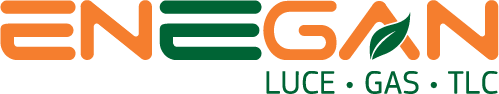 MODULO PER L’ESERCIZIO DEL DIRITTO DI RECESSO(ai sensi del D.Lgs 206/2005, così come modificato dal D.Lgs n.21/2014 – Codice di Consumo)Da inviare utilizzando una sola delle seguenti modalità:Posta: Enegan S.p.A. Servizio Clienti,Via Senegal n.41, int. A, 58100 Grosseto (GR)Fax: 0564/21368Email: modulistica@enegan.itIl/La sottoscritta 					 nato/a		il	C.F.			 residente in (via/piazza/corso)				, n. 	 cap	località			prov.		 esercita per iscritto il proprio diritto di ripensamento per il seguente contratto di fornitura di energia elettrica e/o gas naturale:Codice modulo d’Adesione*:	sottoscritto con Enegan S.p.A. nelmercato libero in data	per il/i seguente/i punto/i di fornitura:con sede di fornitura (via/piazza/corso)		, n. 	 cap	località	prov.  		con sede di fornitura (via/piazza/corso)		, n. 	 cap	località	prov.  		Le ricordiamo inoltre che, il diritto di ripensamento può essere esercitato solo per iscritto, tramite fax, posta o email, dal titolare della fornitura o soggetto dallo stesso appositamente delegato utilizzando il presente modulo o inviando una comunicazione contenente i dati di cui sopra ai recapiti indicati.* dato obbligatorioLuogo e data, 	Firma del richiedente  	Titolare del trattamento dei dati personali è Enegan S.p.A. con sede legale in Viale Spartaco Lavagnini 20, 50129 – Firenze (FI). L’informativa completa è disponibile sul sito www.enegan.it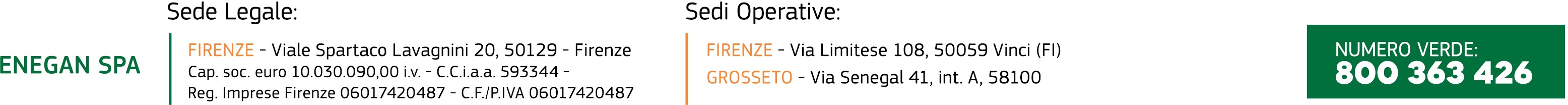 MRE20APODITEPDR